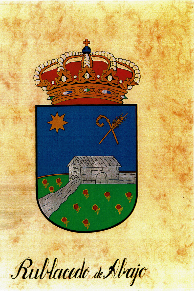 AYUNTAMIENTO  DE RUBLACEDO DE ABAJORUBLACEDO DE ABAJO (BURGOS)CONVOCATORIA SESIÓN ORDINARIA PLENO 30 de Junio  de 2022DECRETO DE LA ALCALDIAVista la relación de expedientes conclusos dispuestos en Secretaría, y Conforme a lo dispuesto en el artículo 21.1 c) de la Ley 7/1985, de 2 de abril, Reguladora de las Bases del Régimen Local, RESUELVOPRIMERO: Convocar la próxima Sesión ordinaria del Pleno en la Casa Consistorial del Ayuntamiento, en primera convocatoria, el próximo jueves 30 de Junio de 2022 a las 13.30 horas.SEGUNDO: Que se lleven a cabo los trámites oportunos para la convocatoria y notificación de los miembros de la CorporaciónTERCERO: Fijar el siguiente Orden del díaPRIMERO- Lectura y aprobación del acta de las Sesión anterior, de 3 de Marzo de  2022.SEGUNDO.- Aprobación factura y certificación obra PPC 2021TERCERO.- Aprobación memoria valorada para la ejecución de la obra incluída en el Plan Provincial de Cooperación de 2022CUARTO.- Modificación presupuestaria 1/2022QUINTO.- Enejanación tractor y desbrozadoraSEXTO..- Dación de cuenta de Decretos:-Románico-Plan de Estado Violencia de Género -Contratación PeónSEPTIMO.-  Ruegos y preguntas